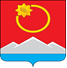 АДМИНИСТРАЦИЯ ТЕНЬКИНСКОГО ГОРОДСКОГО ОКРУГАМАГАДАНСКОЙ ОБЛАСТИП О С Т А Н О В Л Е Н И Е       14.10.2020 № 262-па                 п. Усть-ОмчугО внесение изменений в постановление администрации Тенькинского городского округа от 24 апреля 2020 года № 122-па «О создании групп контроля за реализацией мер по предотвращению распространения новой коронавирусной инфекции (COVID-19) на территории Тенькинского городского округа Магаданской области» В целях приведения нормативно-правовых актов администрации Тенькинского городского округа Магаданской области в соответствие с нормами действующего законодательства Российской Федерации, администрация Тенькинского городского округа Магаданской области           п о с т а н о в л я е т: 1. Внести в постановление администрации Тенькинского городского округа от 24 апреля 2020 года № 122-па «О создании групп контроля за реализацией мер по предотвращению распространения новой коронавирусной инфекции (COVID-19) на территории Тенькинского городского округа Магаданской области» (далее – Постановление) следующие изменения:1.1. В пункте 2 Постановления слово «ежедневный» исключить;1.2. В подпункте 6.1. пункта 6 Постановления слова «постановлением Правительства Магаданской области от 31 марта 2020 года № 215-пп «О мерах по предотвращению распространения новой коронавирусной инфекции (COVID-19)» заменить словами «постановлением Правительства Магаданской области от 19 июня 2020 года № 458-пп «О мерах по предотвращению распространения новой коронавирусной инфекции (COVID-19) на территории Магаданской области»;2. Приложение № 1 к Постановлению «Список групп контроля на территории Тенькинского городского округа» изложить в следующей редакции:«                                                    СПИСОКгрупп контроля на территории Тенькинского городского округа».3. В приложение № 2 к Постановлению «Положения о группах контроля за исполнением мер по снижению рисков распространения новой коронавирусной инфекции (COVID-2019) на территории Тенькинского городского округа Магаданской области», внести следующие изменения:3.1. В подпункте 1 пункта 5.1. слова «постановлением Правительства Магаданской области от 31 марта 2020 года № 215-пп «О мерах по предотвращению распространения новой коронавирусной инфекции (COVID-19)» заменить словами «постановлением Правительства Магаданской области от 19 июня 2020 года № 458-пп «О мерах по предотвращению распространения новой коронавирусной инфекции (COVID-19) на территории Магаданской области»;3.2. В подпункте 8 пункта 7 Приложения № 2 Постановления слово «ежедневно» исключить;3.3. Пункт 8 Приложения № 2 Постановления изложить в следующей редакции: «8) адреса объектов розничной торговли, не исполняющих установленные ограничительные мероприятия;»;3.4. Пункт 7 Приложения № 2 Постановления изложить в следующей редакции:«»;4. Наименование Приложения № 3 Постановления изложить в следующей редакции:««Лист обследования торгового объекта (на соответствие требованиям постановления Правительства Магаданской области от 19 июня 2020 года № 458-пп «О мерах по предотвращению распространения новой коронавирусной инфекции (COVID-19) на территории Магаданской области (по контролируемым позициям указывается ДА/НЕТ, при необходимости пояснения)».5. Контроль за исполнением настоящего постановления возложить на заместителя главы администрации Тенькинского городского округа по вопросам социальной политики.6. Настоящее постановление подлежит официальному опубликованию (обнародованию).Глава Тенькинского городского округа                                        Д.А. Ревутский                              № группы Состав группы ( Ф.И.О. должность участников)  Подпись1.1. Константинова Ольга Геннадьевна,начальник отдела муниципального контроля администрации Тенькинского городского округа2. Васильева Галина Валентиновнастарший инспектор по делам несовершеннолетних Отделения МВД России по Тенькинскому району                  (по согласованию)2.1. Шаталина Юлия Владимировна,ведущий специалист- жилищный инспектор отдела муниципального контроля администрацииТенькинского городского округа2. Закотий Дмитрий Алексеевичучастковый уполномоченный полиции Отделения МВД России по Тенькинскому району (по согласованию)3.1. Симонова Татьяна Викторовна, секретарь административной комиссии администрации Тенькинского городского округа2. Чувакин  Владимир Игоревич,старший участковый уполномоченный полиции Отделения МВД России по Тенькинскому району                   (по согласованию)4.	1. Олейник Оксана Валерьевна,главный специалист отдела экономики и стратегического развития территории администрации Тенькинского городского округа2. Алдатов Таймураз Тамерланович, участковый уполномоченный полиции Отделения МВД России по Тенькинскому району(по согласованию)5.1. Старикова Эллина Александровна, ведущий специалист, ответственный секретарь комиссии по делам несовершеннолетних и защите их прав при администрации Тенькинского городского округа2. Васильева Галина Валентиновна, старший инспектор (ПДН) НПДН ОУУП и ПДН Отд МВД России по Тенькинскому району (по согласованию)	7.Объекты розничной торговли, не исполняющие установленные ограничительные мероприятия (заполняется в соответствии с приложением № 3 к Положению)